Disposisjon – retorisk analyse (av lesarinnlegg) Innleiinga kan innehaldepresentasjon av teksten og avsendarenformulering av målgruppeHovuddelen kan innehaldeformulering av hovudsyn og formålbeskriving av oppbygginga av tekstenbeskriving av argumentasjon og verkemiddelbeskriving av viktige appellformerAvslutninga kan innehaldeoppsummering vurdering av kor vellykka teksten erFørskrivingsskjema – retorisk analyse av lesarinnleggEksempel på utfylt skjema frå Vg2-boka – lesarinnlegg – s. 92:Skjemaet er fylt ut for lesarinnlegget «Det er typisk norsk å være god til å klage»: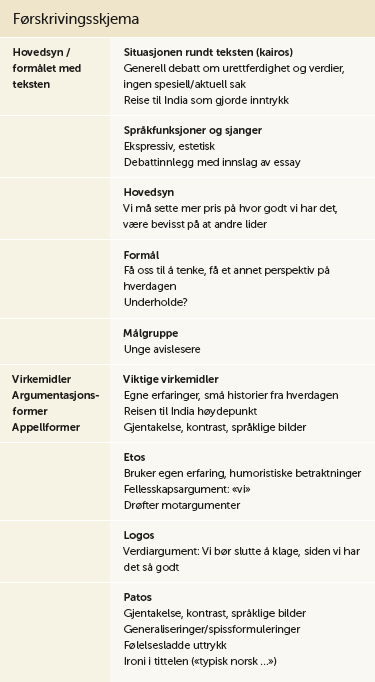 Sjå etter dette Dine korte stikkord frå tekstenHovudsynet /formålet med teksten(Den retoriske) situasjonen rundt teksten (kairos)Hovudsynet /formålet med tekstenHovudsynet /formålet med tekstenSpråkfunksjonar og sjangerHovudsynet /formålet med tekstenHovudsynet /formålet med tekstenHovudsynHovudsynet /formålet med tekstenHovudsynet /formålet med tekstenFormålHovudsynet /formålet med tekstenHovudsynet /formålet med tekstenMålgruppeHovudsynet /formålet med tekstenVerkemiddelArgumentasjonsformerAppellformerViktige verkemiddelVerkemiddelArgumentasjonsformerAppellformerVerkemiddelArgumentasjonsformerAppellformerEtosVerkemiddelArgumentasjonsformerAppellformerVerkemiddelArgumentasjonsformerAppellformerLogosVerkemiddelArgumentasjonsformerAppellformerVerkemiddelArgumentasjonsformerAppellformerPatos